Thoughts for Wednesday 25th March 2020“In any moment of decision, the best thing you can do is the right thing. The worst thing you can do is nothing.” – Theodore RooseveltAs previously mentioned, I have outlined details for PE, English and Maths in my weekly plan. There is no set timetable for doing these things as it is important that you find a structure that works for you and your families.Maths – Don’t forget to log on to Tackling Tables and practise for at least 15 minutes. Remember that as well as test mode you can also use learn mode and play mode. Learn and play modes will enable you to practise without racing against the clock. Any of you with Tackling Tables cards could practise using those as well.English – Choose a picture from http://www.pobble365.com/. If you scroll below the enlarged picture, there are lots of ideas for how to use the picture in a creative way. I would love to see anything that you come up with.Mindfulness – Adding a few minutes of mindfulness to each day might take some of the stress out of redefining the routine. Today, go on a safari.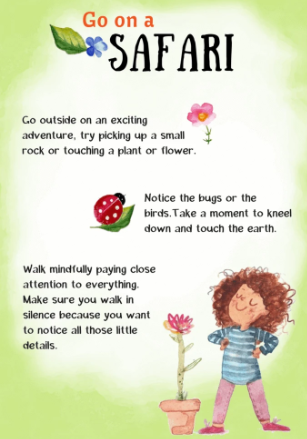 Science – Earlier in the year we learnt about Sound. It is always useful to revisit previous learning. How much can you remember? I have attached a Knowledge Organiser that outlines the information that we covered.If your learning has been going in a different direction, let me know that too! I’m really enjoying seeing your pictures.Let me know what you think so far. I welcome feedback about how things are going. hos@sandringhamwestnewton.norfolk.sch.uk Have a lovely day!Mrs King
